KARTA ZGŁOSZENIA UCZESTNICTWA W REKOLEKCJACH DOMOWEGO KOŚCIOŁA DIECEZJI ŁOMŻYŃSKIEJ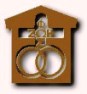 Rodzaj rekolekcjiTEMATYCZNEMiejsceZAKOPANE  CyrhlaTerminod 18.08.2019 r.do 25.08.2019 r.MĄŻMĄŻMĄŻMĄŻMĄŻŻONAŻONAŻONAŻONANazwiskoImięPESELAdresTelefonEmail (prosimy wskazać tylko jeden)Email (prosimy wskazać tylko jeden)Email (prosimy wskazać tylko jeden)Email (prosimy wskazać tylko jeden)Parafia DiecezjaDiecezjaDiecezjaData ślubu kościelnegoData ślubu kościelnegoWe wspólnocie DK od rokuWe wspólnocie DK od rokuWe wspólnocie DK od rokuWe wspólnocie DK od rokuPrzynależność do KWC (*odpowiednie podkreślić)Przynależność do KWC (*odpowiednie podkreślić)Przynależność do KWC (*odpowiednie podkreślić)CZŁONEK / KANDYDAT / NIE CZŁONEK / KANDYDAT / NIE CZŁONEK / KANDYDAT / NIE CZŁONEK / KANDYDAT / NIE CZŁONEK / KANDYDAT / NIECZŁONEK / KANDYDAT / NIECZŁONEK / KANDYDAT / NIEDzieci uczestniczące z rodzicami w rekolekcjach (imię i data urodzenia, PESEL)1.2.3.Dzieci uczestniczące z rodzicami w rekolekcjach (imię i data urodzenia, PESEL)4.5.6.Przeżyte rekolekcje formacyjne Domowego Kościoła (rok)OR I ………….  OR II…………. OR III  ………  ORAR I ………..  ORAR II………… Inne …………………………….Posługi pełnione w DK obecnie lub w przeszłościPełnione posługi na rekolekcjach (jakie, na których)OświadczenieKartę uczestnictwa wypełnioną i potwierdzoną przez parę diecezjalną (dot. małżeństw spoza diecezji łomżyńskiej) lub przez parę rejonową (dot. małżeństw z diecezji łomżyńskiej) przesyłamy na  adres e-mail: krystynawysocka1@o2.plJesteśmy świadomi, że OAZA jest formą zamkniętych rekolekcji przeżyciowych, a jej zasadniczym celem jest pogłębienie życia religijnego. Przyjazd na oazę zakłada wolę uczestniczenia we wszystkich przewidzianych programem ćwiczeniach rekolekcyjnych.Na rekolekcje należy zabrać ze sobą Pismo Święte, odświętne ubranie, notatnik, przybory do pisania.Wpłata zaliczki  w  wysokości 500 zł jest potwierdzeniem woli uczestniczenia w rekolekcjach. Należy ją wpłacić w terminie 7 dni od wysłania karty zgłoszenia uczestnictwa w rekolekcjach. Brak wpłaty zaliczki w tym terminie spowoduje przesuniecie na listę rezerwową.Udzielam Ruchowi Światło-Życie diecezji łomżyńskiej zezwolenia na wykorzystanie w zakresie jego działalności mojego wizerunku utrwalonego na zdjęciach oraz video podczas tych rekolekcji Domowego Kościoła w dowolnym utworze oraz w innych materiałach nie noszących cech utworu w rozumieniu prawa autorskiego, na dowolnym polu eksploatacji, bez ograniczeń czasowych i terytorialnych. Zgoda umożliwi wymianę zdjęć między uczestnikami rekolekcjiWyrażam zgodę na przetwarzanie moich danych osobowych w celach związanych z obsługą procesu rejestracji uczestnictwa i organizacji w rekolekcjach Domowego Kościoła Ruchu Światło-Życie diecezji łomżyńskiej zgodnie z ustawą z dnia 10 maja 2018 r. o ochronie danych osobowych (Dz.U. z 2018 r. poz. 1000 ) i Dekretu ogólnego w sprawie ochrony osób fizycznych w związku z przetwarzaniem danych osobowych w Kościele katolickim wydanego przez Konferencję Episkopatu Polski w dniu 13 marca 2018 r. Powyższa zgoda jest niezbędna do rejestracji uczestnictwa w tych rekolekcjach.Ważne informacje, które chcecie przekazać (np. ograniczenia sprawności, choroby, diety, itp.)Podpisy małżonkówMąż:Żona:Kierujący na rekolekcje Imię i nazwisko pary diecezjalnej/rejonowej Podpis: